Краевое автономное учреждение «Алтайский государственный Дом народного творчества»Краевое государственное бюджетное учреждение «Алтайская краевая универсальная научная библиотека им. В.Я. Шишкова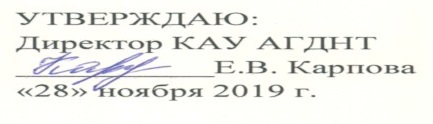 РАСПИСАНИЕзанятий курсов повышения квалификацииспециалистов отделов библиотечного обслуживания муниципальных библиотек по дополнительной профессиональной образовательной программе «Библиотечно-информационная деятельность».г. Барнаул2 – 8 декабря 2019 г.ВремяТематикаТематикаФ.И.О. преподавателяФ.И.О. преподавателя2 ДЕКАБРЯ - ПОНЕДЕЛЬНИКАлтайский государственный Дом народного творчестваул. Ползунова, 412 ДЕКАБРЯ - ПОНЕДЕЛЬНИКАлтайский государственный Дом народного творчестваул. Ползунова, 412 ДЕКАБРЯ - ПОНЕДЕЛЬНИКАлтайский государственный Дом народного творчестваул. Ползунова, 412 ДЕКАБРЯ - ПОНЕДЕЛЬНИКАлтайский государственный Дом народного творчестваул. Ползунова, 412 ДЕКАБРЯ - ПОНЕДЕЛЬНИКАлтайский государственный Дом народного творчестваул. Ползунова, 4109.00-12.0009.00-12.00Регистрация участников курсов.Регистрация участников курсов.Петровская Юлия Николаевна, ведущий методист сектора повышения квалификации АГДНТ.12.0012.00Открытие курсов.Открытие курсов.12.00-12.4512.00-12.45Стратегия развития библиотечной отрасли.Стратегия развития библиотечной отрасли.Егорова Татьяна Ивановна, директор АКУНБ.12.45-13.4512.45-13.45Нормативно-правовая база библиотечной сферы.Нормативно-правовая база библиотечной сферы.Дмитриева Екатерина Валерьевна, зам. директора по инновационной и научно-методической работе АКУНБ.14.00-14.4514.00-14.45Мультимедийные технологии в деятельности современной библиотеки.Мультимедийные технологии в деятельности современной библиотеки.Потупчик Маргарита Николаевна, зам. директора по информатизации и развитию ИКТ АКУНБ.15.00-16.0015.00-16.00Вопросы организации доступной среды в библиотеках Алтайского края.Вопросы организации доступной среды в библиотеках Алтайского края.Криницина Татьяна Васильевна, зам. директора АКСБ.16.00-17.0016.00-17.00Обзор новинок художественной литературы.Обзор новинок художественной литературы.Маляр Алина Владимировна, ведущий библиотекарь отдела абонемента.3 ДЕКАБРЯ – ВТОРНИКАлтайская краевая универсальная научная библиотека им. В.Я. Шишковаул. Молодежная, 53 ДЕКАБРЯ – ВТОРНИКАлтайская краевая универсальная научная библиотека им. В.Я. Шишковаул. Молодежная, 53 ДЕКАБРЯ – ВТОРНИКАлтайская краевая универсальная научная библиотека им. В.Я. Шишковаул. Молодежная, 509.00-09.45401 (ЕНИСХЛ)Обзор профессиональный электронных ресурсов и инновационных форм библиотечного обслуживания.Мауль Ольга Анатольевна, главный библиотекарь НМО АКУНБ.10.00-10.45401Планирование и отчетность библиотеки.Сусликова Наталья Витальевна, заведующий НМО АКУНБ.10.45-11.30401Учетные формы работы библиотек. Библиотечная статистика.Фрай Юлия Сергеевна, методист НМО АКУНБ.11.30-12.30Экскурсия по библиотеке.Першко Галина Ивановна, гл. библиотекарь отдела культурных программ АКУНБ.12.30-13.15ОБЕД13.15-14.45205 (ЭЧЗ)Методика создания электронной книжной выставки.Куран Марина Степановна, технолог отдела автоматизации АКУНБ.15.00-18.00205 (ЭЧЗ)Сохранность и безопасность библиотечных фондов в процессе хранения и использования. Практическая работа.Постникова Вера Филаретовна, заведующий отделом консервации библиотечных фондов АКУНБ.4 ДЕКАБРЯ – СРЕДААлтайская краевая универсальная научная библиотека им. В.Я. Шишковаул. Молодежная, 54 ДЕКАБРЯ – СРЕДААлтайская краевая универсальная научная библиотека им. В.Я. Шишковаул. Молодежная, 54 ДЕКАБРЯ – СРЕДААлтайская краевая универсальная научная библиотека им. В.Я. Шишковаул. Молодежная, 509.00-09.45Организация краеведческой работы в поселенческих библиотеках.Штанько Эльвира Геннадьевна, главный библиотекарь отдела краеведения АКУНБ.10.00-10.45Литературное краеведение: традиции и инновации.Кривченко Елена Валентиновна, главный библиотекарь отдела абонемента АКУНБ.10.45-11.30Справочно-библиографическое и информационное обслуживание в библиотеке.Лукьянова Людмила Ивановна, главный библиотекарь ИБО АКУНБ.11.45-13.15205 (ЭЧЗ)Быстро, красиво, эффективно: особенности визуализации библиотечной активности в социальных медиаЕкатерина Олеговна. Пушкарская, специалист по связям с общественностью АКУНБ.13.15-14.00ОБЕД14.00-17.30Современные технологии культурно-массовых мероприятий в продвижении чтения.Сычева Наталья Яковлевна, зав. отделом культурных программ АКУНБ.17.30-18.30Показательное мероприятие?Сычева Наталья Яковлевна, зав. отделом культурных программ АКУНБ.5 ДЕКАБРЯ - ЧЕТВЕРГ Алтайская краевая детская библиотека им. Н.К. Крупской пр. Строителей, 215 ДЕКАБРЯ - ЧЕТВЕРГ Алтайская краевая детская библиотека им. Н.К. Крупской пр. Строителей, 215 ДЕКАБРЯ - ЧЕТВЕРГ Алтайская краевая детская библиотека им. Н.К. Крупской пр. Строителей, 215 ДЕКАБРЯ - ЧЕТВЕРГ Алтайская краевая детская библиотека им. Н.К. Крупской пр. Строителей, 215 ДЕКАБРЯ - ЧЕТВЕРГ Алтайская краевая детская библиотека им. Н.К. Крупской пр. Строителей, 2109.00-09.15Экскурсия по библиотеке.Экскурсия по библиотеке.Пикалова Светлана Петровна, гл. библиотекарь отдела обслуживания АКДБ.Пикалова Светлана Петровна, гл. библиотекарь отдела обслуживания АКДБ.09.15-09.45Эффективные формы работы с детьми в библиотеке: из опыта АКДБЭффективные формы работы с детьми в библиотеке: из опыта АКДБПикалова Светлана Петровна, гл. библиотекарь отдела обслуживания АКДБ.Пикалова Светлана Петровна, гл. библиотекарь отдела обслуживания АКДБ.09.45-10.30Сетевые проекты АКДБ им. Н. К. Крупской как стимул к укреплению гражданской самоидентичности детей и подростковСетевые проекты АКДБ им. Н. К. Крупской как стимул к укреплению гражданской самоидентичности детей и подростковЕлисеева Татьяна Романовна, гл. библиотекарь ИБО АКДБ.Елисеева Татьяна Романовна, гл. библиотекарь ИБО АКДБ.10.30-11.00Патриотическое воспитание в детских библиотекахПатриотическое воспитание в детских библиотекахЧудинова Лариса Михайловна, гл. библиотекарь методического отдела АКДБ. Чудинова Лариса Михайловна, гл. библиотекарь методического отдела АКДБ. 11.00-11.15ПЕРЕРЫВПЕРЕРЫВ11.15-12.00Инновационные формы работы библиотек по привлечению детей к чтениюИнновационные формы работы библиотек по привлечению детей к чтениюЧемеркина Светлана Ивановна, гл. библиотекарь методического отдела АКДБЧемеркина Светлана Ивановна, гл. библиотекарь методического отдела АКДБ12.00-12.30«Писатели Алтайского края – детям»: обзор книг в помощь организации работы по литературному краеведению«Писатели Алтайского края – детям»: обзор книг в помощь организации работы по литературному краеведениюЛукинец Елена Викторовна, гл. библиотекарь ИБО АКДБ.Лукинец Елена Викторовна, гл. библиотекарь ИБО АКДБ.12.30-13.00ОБЕДОБЕД14.00Центральная городская библиотека им. им. Л.С. Мерзликина г. Новоалтайска ул. Октябрьская, 31.Центральная городская библиотека им. им. Л.С. Мерзликина г. Новоалтайска ул. Октябрьская, 31.Центральная городская библиотека им. им. Л.С. Мерзликина г. Новоалтайска ул. Октябрьская, 31.Центральная городская библиотека им. им. Л.С. Мерзликина г. Новоалтайска ул. Октябрьская, 31.14.00-15.30Продвижение литературного краеведения проектным методами.Продвижение литературного краеведения проектным методами.Чайка Ольга Леонидовна, ЦГБ г. Новоалтайска. Чайка Ольга Леонидовна, ЦГБ г. Новоалтайска. 14.00-15.30Семейная гостиная – эффективная форма работы Школы ответственного родительства.Семейная гостиная – эффективная форма работы Школы ответственного родительства.Лукьянченко В.А., заместитель директора по организации работы ЦГБ.Лукьянченко В.А., заместитель директора по организации работы ЦГБ.14.00-15.30Акции и конкурсы как инструмент позиционирования библиотеки.Акции и конкурсы как инструмент позиционирования библиотеки.Кузьмина Е.Н., заведующий отделом периодических изданий ЦГБ.Кузьмина Е.Н., заведующий отделом периодических изданий ЦГБ.14.00-15.30Инновационные формы библиотечных мероприятий по привлечению пользователей.Инновационные формы библиотечных мероприятий по привлечению пользователей.Войцеховская Н.В., заведующий отделом массовой работы ЦГБ.Войцеховская Н.В., заведующий отделом массовой работы ЦГБ.16.00Центральная модельная детская библиотека г. Новоалтайскаул. 22 Партсъезда, 7.Центральная модельная детская библиотека г. Новоалтайскаул. 22 Партсъезда, 7.Центральная модельная детская библиотека г. Новоалтайскаул. 22 Партсъезда, 7.Центральная модельная детская библиотека г. Новоалтайскаул. 22 Партсъезда, 7.16.00-17.30Формы и виды массового обслуживания читателей посредством работы театральной студии «Чародеи».Формы и виды массового обслуживания читателей посредством работы театральной студии «Чародеи».Кайгалова М.В., заведующий сектором отдела обслуживания ЦМДБ. Кайгалова М.В., заведующий сектором отдела обслуживания ЦМДБ. 16.00-17.30Особенности использования игрового оборудования в работе клуба выходного дня для детей с ОВЗ «Куклы-лекари».Особенности использования игрового оборудования в работе клуба выходного дня для детей с ОВЗ «Куклы-лекари».Писарева О.А., заведующий отделом обслуживания ЦМДБ. Писарева О.А., заведующий отделом обслуживания ЦМДБ. 6 ДЕКАБРЯ – ПЯТНИЦААлтайская краевая универсальная научная библиотека им. В.Я. Шишковаул. Молодежная, 56 ДЕКАБРЯ – ПЯТНИЦААлтайская краевая универсальная научная библиотека им. В.Я. Шишковаул. Молодежная, 56 ДЕКАБРЯ – ПЯТНИЦААлтайская краевая универсальная научная библиотека им. В.Я. Шишковаул. Молодежная, 56 ДЕКАБРЯ – ПЯТНИЦААлтайская краевая универсальная научная библиотека им. В.Я. Шишковаул. Молодежная, 56 ДЕКАБРЯ – ПЯТНИЦААлтайская краевая универсальная научная библиотека им. В.Я. Шишковаул. Молодежная, 509.00-12.00401Организация проектной деятельности библиотеки.Дмитриева Екатерина Валерьевна, зам. директора по инновационной и научно-методической работе АКУНБ.Дмитриева Екатерина Валерьевна, зам. директора по инновационной и научно-методической работе АКУНБ.12.00-13.00ОБЕД13.00-14.30205 (ЭЧЗ)Правовое просвещение в муниципальных библиотеках.Попкова Елена Николаевна, главный библиотекарь ИБО АКУНБ.Попкова Елена Николаевна, главный библиотекарь ИБО АКУНБ.14.40-15.30205 (ЭЧЗ)Муниципальные библиотеки Алтайского края как центры образования и просвещения по вопросам финансовой грамотности.Заковряшина Тамара Ивановна, зав. ИБО АКУНБ.Заковряшина Тамара Ивановна, зав. ИБО АКУНБ.14.40-15.30205 (ЭЧЗ)Актуальные информационные ресурсы по финансовому просвещению населенияТурубарова Наталья Борисовна, главный библиограф ИБО АКУНБ.Турубарова Наталья Борисовна, главный библиограф ИБО АКУНБ.16.00Центральная городская библиотека им. Ядринцеваул. Профинтерна, 35Центральная городская библиотека им. Ядринцеваул. Профинтерна, 35Центральная городская библиотека им. Ядринцеваул. Профинтерна, 3516.00-16.15Экскурсия по библиотеке.Миллер Ирина Владимировна, заведующий отделом массовой и экспозиционной работы ЦГБ г. Барнаула.Миллер Ирина Владимировна, заведующий отделом массовой и экспозиционной работы ЦГБ г. Барнаула.16.15-17.30Выставочная деятельность в библиотеке. Формы выставок.Миллер Ирина Владимировна, заведующий отделом массовой и экспозиционной работы ЦГБ г. Барнаула.Миллер Ирина Владимировна, заведующий отделом массовой и экспозиционной работы ЦГБ г. Барнаула.17.30-18.00Посещение выставки-подарка «Путь Рождества: как рождественская ёлка в России стала новогодней».Миллер Ирина Владимировна, заведующий отделом массовой и экспозиционной работы ЦГБ г. Барнаула.Миллер Ирина Владимировна, заведующий отделом массовой и экспозиционной работы ЦГБ г. Барнаула.7 ДЕКАБРЯ – СУББОТААлтайская краевая универсальная научная библиотека им. В.Я. Шишковаул. Молодежная, 57 ДЕКАБРЯ – СУББОТААлтайская краевая универсальная научная библиотека им. В.Я. Шишковаул. Молодежная, 57 ДЕКАБРЯ – СУББОТААлтайская краевая универсальная научная библиотека им. В.Я. Шишковаул. Молодежная, 509.00-09.45205 (ЭЧЗ)Квест по ресурсам Президентской библиотекиЛомановская Инга Владимировна, библиотекарь ИБО АКУНБ.10.00-12.00205 (ЭЧЗ)Возможности офисных программ и Интернет-сервисов в помощь библиотечному обслуживанию.Старцева Анастасия Сергеевна, программист отдела автоматизации АКУНБ.12.30-16.00205 (ЭЧЗ)ОБМЕН ОПЫТОМ.8 ДЕКАБРЯ – ВОСКРЕСЕНЬЕАлтайский государственный Дом народного творчестваул. Ползунова, 418 ДЕКАБРЯ – ВОСКРЕСЕНЬЕАлтайский государственный Дом народного творчестваул. Ползунова, 418 ДЕКАБРЯ – ВОСКРЕСЕНЬЕАлтайский государственный Дом народного творчестваул. Ползунова, 4109.00-13.00Возрастная психология. Психология общения. Тренинг.Дарвиш Олеся Борисовна, доктор психологических наук, доцент кафедры психологии АГПУ.13.00-14.30Круглый стол. Подведение итогов. Вручение удостоверений.Дмитриева Екатерина Валерьевна,Петровская Юлия Николаевна.